РУССКИЙ ЯЗЫКВариант 1Замени в данных словах одну букву, чтобы образовались новые слова. Запиши получившиеся слова.Галка-_______________________ ;свет -	 _______________________;полк-	________________________ .Запиши слова в алфавитном порядке.Огород, звук, пальто, белка, флаг, соль, камыш, весна, язык, ель.__________________________________________________________________________________________________________________________________________Найди и отметь знаком (˅) группы слов с парными согласными на конце.Лёд, морж, клён Ворс, петух, клещ Клад, арбуз, флот 4*. Отметь знаком (˅) сколько раз в стихотворении встречается звук [ш].Ты скажи мне, милый ёж,Чем ежиный мех хорош?Тем он, лисонька, хорош,Что зубами не возьмёшь!3 □        	4 □	               5 □5. Отметь знаком (˅), сколько слов, в которых буквы е, ё, ю, я обозначают один звук и мягкость согласного.Лето, юбочка, маятник, совёнок, пояс, объезд, мята, опёнок, янтарь, люстра.4□	             5□	                             6□6. Заполни таблицу: впиши слова в соответствующие колонки таблицы.Слова для работы: пень, гость, юла, дорога, объём, семья, пальма, ячмень, новый, краски.7. Отметь знаком (˅) количество ошибок, допущенных в словах.Ошибка, тетрад, зажим, учясток, болница, площядка, чюлок.4 □	                   5 □             	6 □8*. Заполни «лесенку».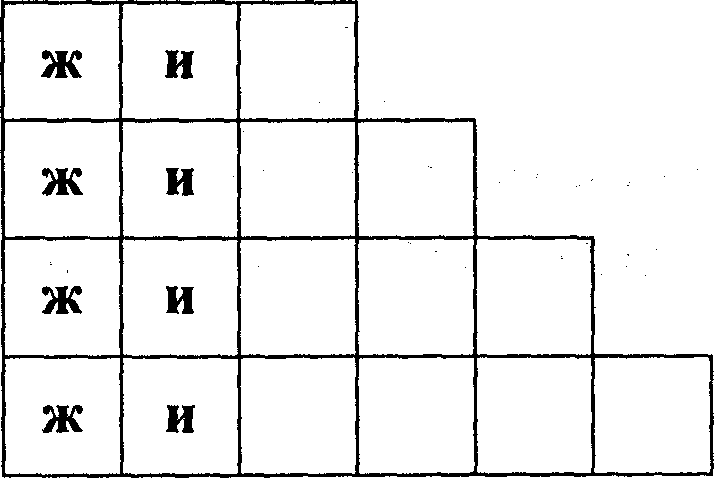 9. Отметь знаком (˅) количество предложений в тексте.В лесу деревья уже потеряли листву только ёлки горды своими нарядами их зелёная хвоя стала ещё красивее рябине тоже есть чем гордиться она вся украшена яркими гроздьями ягод.3 □	   4 □	      5 □10*. Закончи фразеологизм подходящим словом (фразеологизм - устойчивое сочетание слов):Голоден как	_____________________.Изворотлив как	________________________.Вариант 21.Замени в данных словах одну букву, чтобы образовалось новое слово. Запиши получившиеся слова.Дуб-	______________________;игра -	____________________________ ;колено-__________________________ .2.Запиши слова в алфавитном порядке.Магазин, комната, азбука, галка, улей, земля, темнота, юность, ноты, овчарка.__________________________________________________________________________________________________________________________________________3.Найди и отметь знаком (v) группы слов с парными согласными на конце.Клюв, звук, насос Этаж, рукав, огурец Портрет, горох, лак4*. Отметь знаком (v), сколько раз в стихотворении встречается звук [д].Шла Маринка с огорода,Под кустом нашла удода,А удод ей: «Ду-ду-ду!Жить у вас не бу-ду!»7 □	      8 □	      9 □5. Отметь знаком (v), сколько слов, в которых буквы е, ё, ю, я обозначают один звук и мягкость согласного.Лень, поел, яхта, мял, рояль, ёмкий, повёл, лютик, дятел, колье.5□	            6□      	7□6. Заполни таблицу: впиши слова в соответствии с колонками таблицы.Слова для работы: соль, январь, жизнь, чайка, ежи, облако, съёмка, вьюга, коньки, узкий.7. Отметь знаком (v) количество ошибок, допущенных в словах.Жираф, душыстый, поньчик, друзя, чугун, перья, чясы.З□       	4 □	     5□8*. Заполни «лесенку».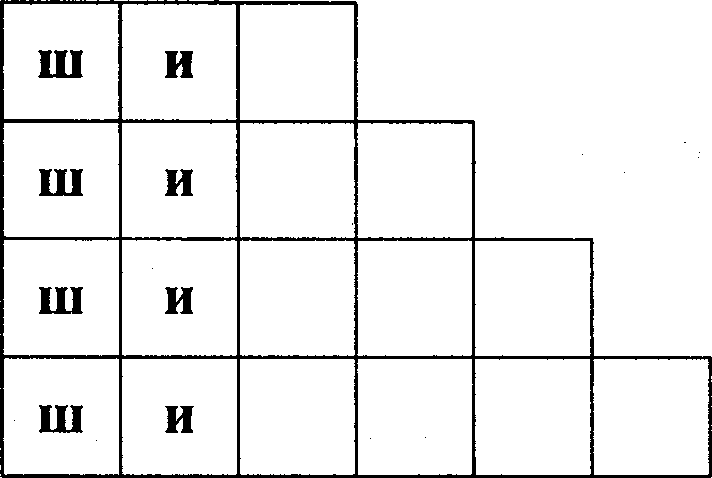 9. Отметь знаком (v) количество предложений в тексте.Многие крестьяне выращивают тыкву это очень полезный овощ в тыкве много витаминов ещё она славится своей красотой в некоторых странах тыкву используют как посуду.4 □	5 □	6 □10*. Закончи фразеологизм подходящим словом (фразеологизм - устойчивое сочетание слов):Нем как__________________________	.Как мокрая	________________________.3 звука4 звука5 звуков6 звуков3 звука4 звука5 звуков6 звуков